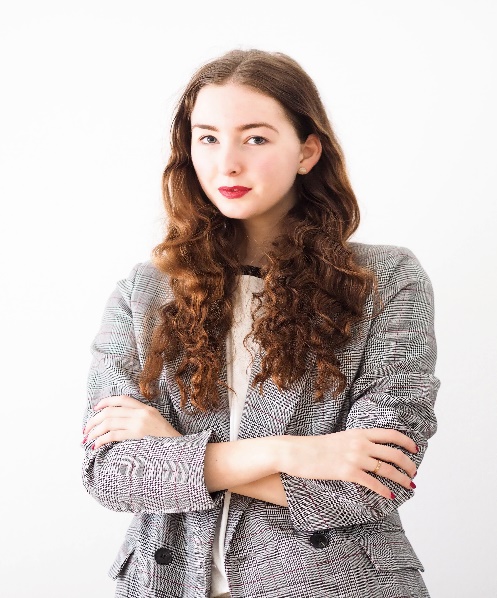 Pracuję jako grafik od 10 lat. Swoją karierę rozpoczęłam już w trakcie studiów wykonując projekty jako freelancer. Satysfakcję przynosi mi zadowolenie klienta ze zrealizowanego przeze mnie projektu.Anna NowakAnna NowakAnna NowakData urodzenia19.05.1999Telefon000 000 000E-mailanna.nowak@domena.plJęzyki obceAngielski      Niemiecki     Włoski     SzkoleniaAutoCAD Advanced certyfikat EITCAZainteresowaniaMoje zainteresowania oscylują wokół Sztuki, która jest moją pasją I dzięki mojej pracy mogę się realizować. Lubię odwiedzać galerie sztuki zarówno w  Polsce jak i łączyć to z podróżami.Wyrażam zgodę na przetwarzanie moich danych osobowych dla potrzeb niezbędnych do realizacji procesu rekrutacji zgodnie z Rozporządzeniem Parlamentu Europejskiego i Rady (UE) 2016/679
 z dnia 27 kwietnia 2016 r. w sprawie ochrony osób fizycznych w związku z przetwarzaniem danych osobowych i w sprawie swobodnego przepływu takich danych oraz uchylenia dyrektywy 95/46/WE (RODO).Doświadczenie zawodowe01.01.2020 – 01.01.2021 NAZWA FIRMY grafik kreatywnyZakres obowiązków:Przygotowywanie briefów i konceptów zleceń dla klientówProjektowanie ulotek, broszur, katalogów, wizytówek i innych materiałów drukowanychProjektowanie grafik na potrzeby InternetuTworzenie illustracjiPost produkcja zdjęćPrzygotowywanie plików do druku 01.01.2020 – 01.01.2021 NAZWA FIRMY graphic designerZakres obowiązków:Projektowanie ulotek, broszur, katalogów, wizytówekPost produkcja zdjęćPrzygotowywanie plików do druku Kontakt z drukarniami i koordynacja wydruków01.01.2020 – 01.01.2021 NAZWA FIRMY junior graphic designerZakres obowiązków:Projektowanie ulotek, broszurPost produkcja zdjęćArchiwizacja zleceń  i materiałówWykształcenie01.02.2020-01.02.2021 Nazwa Uczelni podyplomowe studia fotograficzne01.02.2020-01.02.2021 Nazwa Uczelni magister sztuki, specjalizacja: grafika cyfrowaUmiejętności•	Ubsługa programów: Ms Office, Adobe Photoshop, Adobe Illustrator, AutoCAD•	Prawo jazdy kat. B•	Fotografia reklamowa, produktowa, portretowa•	Projektowanie materiałów graficznych na potrzeby druku jak i Internetu•	Projektowanie 3D•	Kreatywne myślenie, pomysłowość•	Zdolność szybkiego uczenia się•	Poczucie estetyki i kompozycji•	Zdolność do pracy w warunkach stresu